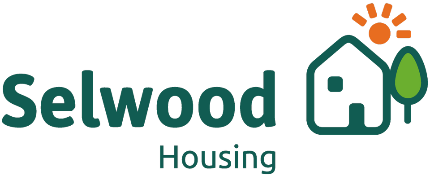 Scrutiny team members application formWe use this application form to act as the basis of an informal interview/discussion with our involvement and communities’ team and/or Scrutiny team. Thank you Name            _________________________Signature     __________________________Date             _________________________Please return this form to the Involvement and communities team by email at makeadifference@selwoodhousing.com or in an envelope addressed to Involvement and communities team, Selwood Housing, Bryer Ash Business Park, Bradford Road, Trowbridge, BA14 8RT. Mr / Mrs / Miss / Ms /other (delete as appropriate)	Surname	   First name   AddressPost Code Telephone Number  Email Address 1. Why do you want to join our scrutiny team?2. What do you think you can bring to the role of a scrutiny team member?3. Do you have access to a computer and internet?Yes/ No4. Do you know how to do the following on a computer?Send emails Yes / NoAttach a document to an email Yes / NoUse internet explorer Yes / NoOpen, edit and save a document Yes / No5. Do you feel that you have basic IT skills?Yes / No6. Are you willing to sign a confidentiality agreement and code of conduct agreement? Yes/No